To be completed using local information and in accordance with SGP 01/07 (Risk Assessment)CHILDREN’S SERVICES RISK ASSESSMENT TEMPLATE FORM ratf-022Classroom Risk Assessment September 2018(replace with more accurate title of risk assessment if required)Location / SiteInsert location and site where activity/task taking placeSports HallSports HallActivity / ProcedureInsert name/type of activity or procedure being assessedInvolvement in physical activity / viewing sportInvolvement in physical activity / viewing sportAssessment dateInsert date when assessment is being carried out07/09/1807/09/18Assessment serial numberInsert local serial/identification number for future referenceCommon hazardsCircle boxes where these common hazards are presentCircle boxes where these common hazards are presentCircle boxes where these common hazards are presentSlips & trips & falls (eg. from poor/wet surfaces, trailing wires, displays)Slips & trips & falls (eg. from poor/wet surfaces, trailing wires, displays)YESDust & dirtDust & dirtYESPoor lighting or glare/reflections (eg. including on monitor screens)Poor lighting or glare/reflections (eg. including on monitor screens)YESLow or high temperatureLow or high temperatureNOFireFireYESElectricityElectricityYESMoving & handling activitiesMoving & handling activitiesYESIdentify additional hazardsRecord all other hazards that are specific to this taskRecord all other hazards that are specific to this taskFactors affecting surface – water under roof fans and by fire door, dustFactors affecting surface – water under roof fans and by fire door, dustFactors affecting surface – water under roof fans and by fire door, dustProtrusions in to hall – chairs, cricket mats, netball posts, clothing, 5 aside goalsProtrusions in to hall – chairs, cricket mats, netball posts, clothing, 5 aside goalsProtrusions in to hall – chairs, cricket mats, netball posts, clothing, 5 aside goalsFactors affecting surface – water under roof fans and by fire door, dustFactors affecting surface – water under roof fans and by fire door, dustFactors affecting surface – water under roof fans and by fire door, dustPlace heavy items on lower shelves (stereo, cricket kit bags)Place heavy items on lower shelves (stereo, cricket kit bags)Place heavy items on lower shelves (stereo, cricket kit bags)Blocking of fire exitsBlocking of fire exitsBlocking of fire exitsIdentify people at riskCircle boxes where persons may be affected by hazardsCircle boxes where persons may be affected by hazardsEmployeesYESVisitorsYESContractorsYESVulnerable personsYESPupilsYESExisting control measuresList controls already in place to reduce risk from of injuryStaff check on arrival at facilityStaff check on arrival at facilityLock after useLock after useUniversal services inspection twice a yearUniversal services inspection twice a yearUtilise storage space when it is free of desks / chairs and ensure fire exits are not blockedUtilise storage space when it is free of desks / chairs and ensure fire exits are not blockedRefrain from storing equipment within “no parking” zones identified by red paint at the foot of the fire escape staircase.Refrain from storing equipment within “no parking” zones identified by red paint at the foot of the fire escape staircase.Existing level of riskExisting level of riskConsider current level of risk with existing controls in placeConsider current level of risk with existing controls in placeConsider current level of risk with existing controls in placeHIGHMEDIUMMEDIUMLOWNEGLIGIBLECommon control measuresCircle boxes where these common controls can be usedCircle boxes where these common controls can be usedCircle boxes where these common controls can be usedNon-slip surfaces & procedures in place to protect from wet floorsNon-slip surfaces & procedures in place to protect from wet floorsYESNo trailing cables/obstructions in locations likely to cause tripNo trailing cables/obstructions in locations likely to cause tripYESManagement of correct use & maintenance of stepladders & step-stoolsManagement of correct use & maintenance of stepladders & step-stoolsYESShelving, classroom fittings & displays fixed securely & well-maintainedShelving, classroom fittings & displays fixed securely & well-maintainedYESSchedule in place for routine cleaning & deep cleaning where appropriateSchedule in place for routine cleaning & deep cleaning where appropriateYESAdequate room lighting (eg. daylight supplemented by artificial light)Adequate room lighting (eg. daylight supplemented by artificial light)YESAdjustable blinds or solar film to reduce glare & reflection & discomfortAdjustable blinds or solar film to reduce glare & reflection & discomfortYESAdequate heating/ventilation (eg. use hot temperature risk assessment)Adequate heating/ventilation (eg. use hot temperature risk assessment)YESLow surface temperature radiators or suitable guards (as appropriate)Low surface temperature radiators or suitable guards (as appropriate)YESEquipment maintenance schedule (eg. plugs/wires repaired immediately)Equipment maintenance schedule (eg. plugs/wires repaired immediately)YESEffective system in place to report defects/damage & effect repairsEffective system in place to report defects/damage & effect repairsYESFire risk assessment in place & regular inspections of control measuresFire risk assessment in place & regular inspections of control measuresYESDisplay health & safety notices & keep children informed of hazardsDisplay health & safety notices & keep children informed of hazardsNOMoving & handling assessments/safe procedures for handling activitiesMoving & handling assessments/safe procedures for handling activitiesNOAdditional control measuresList any additional control measures that are requiredList any additional control measures that are requiredList any additional control measures that are requiredRemaining level of riskRemaining level of riskConsider level of risk following use of additional controlsConsider level of risk following use of additional controlsConsider level of risk following use of additional controlsHIGHMEDIUMMEDIUMLOWNEGLIGIBLEAssessor’s commentsInsert comments relevant to findings as appropriateName of assessorSignature of assessorDate R. WhybroR Whybro07/09/2018Manager’s commentsInsert comments relevant to assessment as appropriateName of managerSignature of managerDate Clive Surry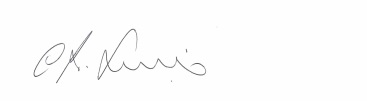 07/09/18Risk assessment reviewsSet future review dates & sign/comment upon completionReview dateReviewed byReviewer signatureRemarksSept 2012R. Whybro-Sept 2013R. WhybroSept 2014R. WhybroSep 2015R. WhybroSep 2016R. WhybroSep 2017R. WhybroSep 2018R. Whybro